Как справиться с отрицательными эмоциональными потрясениями?Эффективные способы преодоления отрицательных эмоциональных потрясений: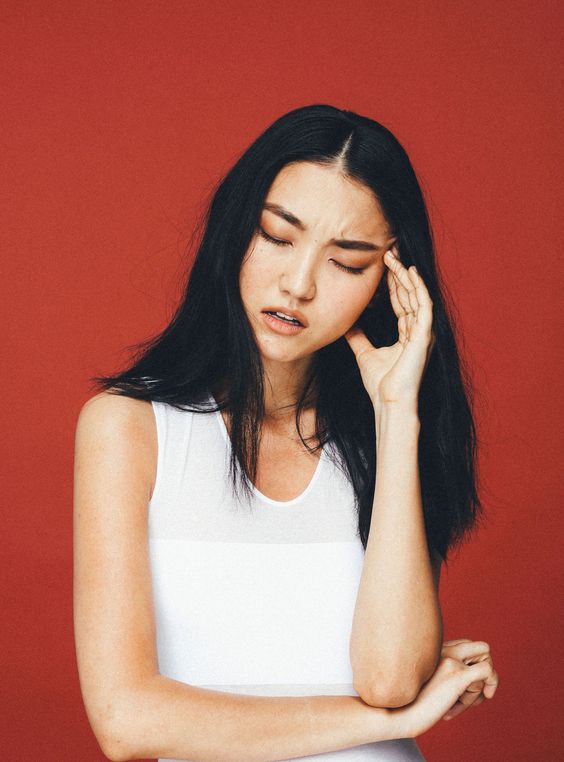 Делиться своими переживаниями с родными.Рассказывать о них друзьям.Переключаться на дело, приносящее удовольствие.Стараться высыпаться.Прибегать к процедурам, улучшающих самочувствие (душ, прогулка и т.д.).Ещё один приём: постарайтесь переключиться на приятные воспоминания: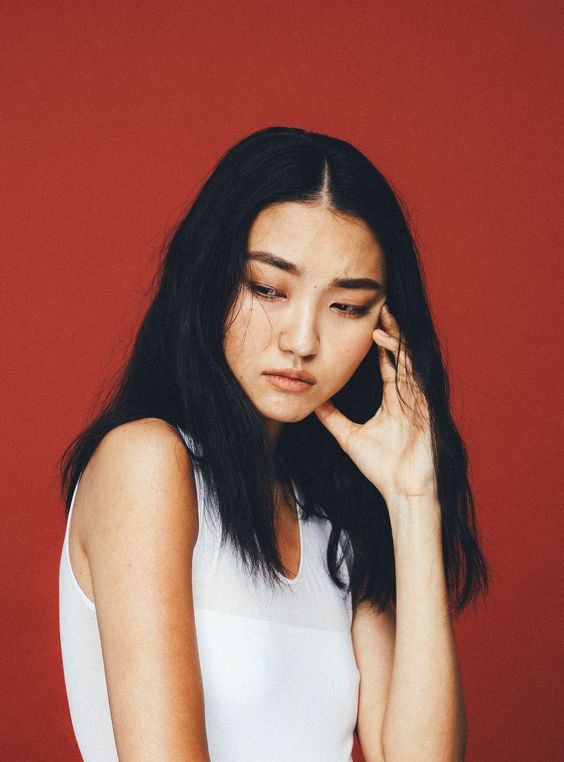 Вы услышали сегодня хорошие новости.Вы сдержали свои обещания.Кто-то сдержал свои обещания по отношению к вам.Вспомните, кто сделал вам комплимент. Вам удалось помочь кому-то, кто слабее вас.Не бойтесь плакать. Большинство людей признаётся, что после слёз чувствуют себя лучше. Сопротивление плачу может вредно сказаться на психическом состоянии.Пять простых шагов, избавляющих от постоянного чувства тревоги:Определите симптомы тревожности (неспособность сконцентрироваться, влажные ладони или ощущение «бабочек в животе»).Выделите полчаса в день, чтобы тревожиться.Напишите на бумаге перечень проблем, вызывающих беспокойство какое-то время.Используйте эти полчаса для того, чтобы проанализировать проблемы. Если их решение не в ваших силах, тревожиться бессмысленно; если выход можно найти – этим и займитесь.Если вы продолжаете думать над тревожащими вещами в другое время дня, настойчиво отгоняйте эти мысли или переключайтесь на приятное.                                               Журналист – Хотяева Ксения.